Attendance Last Sunday: 106General Fund offering: $3,796.89 + year-to-date = $11,764.89General Fund contributions budgeted for all of 2015: $221,794.48THIS WEEK 	Monday, 10am/4:30/5:30/6:30pm – Music Together classes	Monday, 7:00pm – Peaceful Witness	Tuesday, 6:00pm – Renovations Committee	Wednesday, 5:30pm – Helping Hands	Thursday, 9:30am – Mennonite Women Service Circle 	Thursday, noon – Bulletin items due	Thursday, 6:00pm – Elders meeting	Friday, 7:00pm – Restauración	Sunday – Potluck lunch (remember your table service)COMING EVENTS – February	8 – MVS Support Committee, 6:30pm at Miller’s home	10 – Ash Wednesday	11 – Open Circle & Friends, 8:30am at Granma’s House of Pancakes	14 – Sojourners & Friends, 5:30pm at Tacy’s home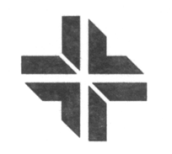 Pastor Nelson Kraybill (574) 370-0329 nelsonkraybill@gmail.comPastor Carolyn Hunt (574) 350-6285 carolyn.gardner.hunt@gmail.comPastor Frances Ringenberg (574) 621-2676 mfrancesvr@gmail.comElders:  Ross Ringenberg, Dorothy Wiebe-Johnson, Lois Longenecker, Brent EashFor pastoral care you are welcome to contact a pastor or elder directly, or call the church office to make an appointment. 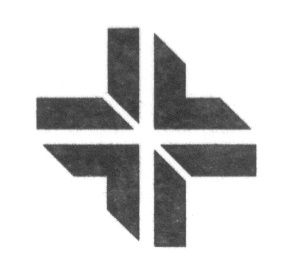 GATHERING TO WORSHIPWelcomeHymnal 99 – “We praise thee, O God”Call to worship SINGING: Hymnal 371 – “Let there be light, Lord God”Sing the Journey 23 – “Slowly turning, ever turning”CONFESSION AND WORDS OF ASSURANCE SHARING THE PEACE OF CHRISTHEARING THE WORDChildren’s time: Steve Wiebe-JohnsonScripture reading: Jeremiah 1:4-10; Luke 4:21-30Sermon: Carolyn Gardner Hunt			“Love Your Enemies”RESPONDINGHymnal 367 – “For the healing of the nations”Sharing joys and concerns: Dorothy Wiebe-JohnsonOffering – Hymnal insert – “Eres Todopoderoso”Pastoral prayer: Brent EashSENDINGHymnal 420 – “Heart with loving heart united”Benediction: Frances RingenbergA prayer team is available to pray with you at the front of the sanctuary following the service. This can include anointing. THIS MORNING:Worship leader: Jeanette KrabillPre-service music: Music team/Instruments                                                           Song leader: Ben BouwmanPrayer team: Dorothy Wiebe-Johnson, Brent EashSpanish translator: Visuals: Heather Smith BlahaUsher: Marie TroyerGreeter: Mara WeaverHall monitor: Nick BouwmanChurch nursery:  Sidney HawkinsLibrary assistant: Mildred SchrockFellowship-15: Scott Hamilton, Natasha Kauffmann, Paula KilloughBuilding lock-up: Milo WieseSound technician: Zeak KampSUNDAY SCHOOL HOUR: Children:        Kindergarten–Grade 5 – Lower LevelAdult classes:  	 Bible Class/Spanish – Lower level, Sojourner room Sabbatical group – Gospel of John Bible study – Lower level classroom – Matt CordellaSermon Response class – Outside of sanctuary – Eleanor KreiderNEXT SUNDAY:   Sermon: Luke GaschoWorship leader: Matt CordellaSong Leader: Ellen KraybillChildren’s time: Prayer team: Visuals: Heather BlahaPre-service music: Music team/instrumentsUsher: Becky MillerGreeters: Nick Bouwman, Ben BouwmanHall monitor: Jerry MillerChurch nursery: Sidney HawkinsLibrary assistant: Marie TroyerBuilding lock-up: Ron RingenbergSound technician: Killian HuntANNOUNCEMENTS:
New Sunday school class beginning: Consider joining us for a 14 week class focused on creation care issues from an Anabaptist lens. “Every Creature Singing” focuses on biblical and theological foundations, pursuing peace and justice and choosing a sustainable lifestyle.  Today there will be a half hour meeting after Fellowship 15 for anyone interested. Water collection for Flint, Michigan: If you are interested in donating bottled water to the Flint community, there will be a collection at St. James A.M.E. Church this week (before Saturday morning).All are invited to Pathways Retreat, Goshen, for an Open House to celebrate the newly expanded retreat house today, January 31.  Tours and refreshments are from 3:00 – 5:30 with a liturgy of blessing at 4:00.  See www.pathwaysretreat.org for more information and directions.Prairie Street is a caring congregation, and sometimes is able to give Mutual Aid help to persons in difficult financial circumstances. If you wish to request help, please talk to a Pastor or Elder. Typically you will complete a simple form describing your situation. Elders review that form, maintaining confidentiality. PSMC might request that a social worker from Church Community Services work with you to assess resources and needs. If you receive a request for financial help, please be in touch with a Pastor or Elder to get the larger picture of how the congregation is responding. Thank you for being part of a generous and discerning community! – Pastoral Team  New Picture Directory: At the end of April, photos will be taken for a new PSMC picture directory.  Several volunteers of any age are needed to help with this temporary project.  If you are able to sit at a table on Sunday morning to help make appointments or make reminder phone calls or be present during the photography sessions to sign people in, please contact the church office this week.  The first planning meeting with the directory staff will happen on Friday, February 19 at 10:00am.VOLUNTEERS NEEDED!  ESL (English as a Second Language) teachers are needed for the next session of English classes, March 1-May 19, 2016, at Prairie Street Mennonite Church. Sessions are Tuesday and Thursday evenings, 6:30-8:00pm. Teaching once or twice a week is your choice.  You do not need to be able to speak any Spanish.  Please contact Sueann VonGunten, vonalter2@frontier.com , 574-612-3108 or Lois Dyck, budloisdyck@gmail.com, 574-970-1024  with your interest or questions.